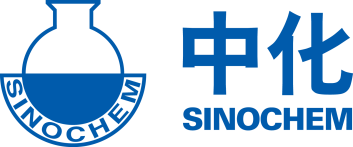 北京市公安局消防局抢险救援装备更新（国内）项目第一包：地锚制作组件第二包：地震救援综合训练模拟人采购文件采购方式：单一来源采购采购文件编号：0747-1761SITCN539采购人：北京市公安局消防局采购代理机构：中化国际招标有限责任公司  2017年11月目 录第一章 谈判邀请	2第二章 谈判资料表和供应商须知	5第三章 评定成交标准	16第四章 技术要求	17第五章 合同主要条款及格式	17第六章 附件-报价文件格式	19第七章 电子采购平台使用说明	19第一章 谈判邀请中化国际招标有限责任公司（采购代理机构）受北京市公安局消防局（采购人）的委托，就如下项目采用单一来源采购方式进行采购，兹邀请合格的供应商参加谈判。项目名称：抢险救援装备更新（国内）项目项目编号：0747-1761SITCN539采购人名称：北京市公安局消防局采购人地址：北京市西城区西直门南小街1号本项目资金来源：财政资金本次采购内容、数量及预算：7.本项目须落实的政府采购政策：执行《政府采购促进中小企业发展暂行办法》；执行《财政部、司法部关于政府采购支持监狱企业发展有关问题的通知》;执行《三部门联合发布关于促进残疾人就业政府采购政策的通知》。8.合格供应商的资格要求：满足《中华人民共和国政府采购法》第二十二条要求，包括：具有独立承担民事责任的能力；具有良好的商业信誉和健全的财务会计制度；具有履行合同所必须的设备和专业技术能力；有依法缴纳税收和社会保障资金的良好记录；参加此采购活动前三年内，在经营活动中没有重大违法记录；符合法律、法规规定的其他条件；被人民法院列为失信被执行人或被国家安全监管总局列入安全生产不良记录‘黑名单’的潜在供应商不得参加报价，否则其响应文件将被否决；供应商必须从中化国际招标有限责任公司购买采购文件并登记备案。9.《采购文件》购买：发售时间：2017年11月15至《报价文件》递交截止时间，每天上午8:30至11:30时，下午13:30至16:30时（北京时间），节假日除外。网络标书销售：登陆中化招标公司网站http://www.sinochemitc.com/zb，进入网络标书销售系统购买。购标人需先进行网上注册（免费），具体步骤请参考登陆页面的《使用手册》。文件售价：人民币贰佰元整（200元/包），如需邮寄加收100元邮寄费，如不需邮寄请到（4）所述地点领取，采购文件售后不退。文件领取地点：北京市复兴门外大街A2号中化大厦大堂西侧售标书处文件发售联系人：马翠玲、王晓斌联系方式：电话：010-5938256、59368971   传真：010-59368911联系邮箱：macuiling@sinochem.com、wang_xb@sinochem.com《报价文件》递交截止时间：2017年11月27日北京时间14:00时《报价文件》递交地点：北京市复兴门外大街A2号中化大厦20层第三会议室本次谈判分如下步骤：步骤一：供应商应于2017年11月27日北京时间14:00时（北京时间）之前将装订成册的《报价文件》（包括技术方案、商务应答材料和一次报价）递交到北京市复兴门外大街A2号中化大厦20层第三会议室。同时向采购代理机构交纳相当于本项目预算2%的谈判保证金（电汇底单复印件）。由采购小组对供应商的资质、商务、技术方案以及一次报价进行初审。步骤二：根据供应商应答情况，采购小组将以本采购文件的内容为基础，召集供应商就技术需求、服务范围以及价格进行谈判。在谈判期间，采购小组可要求供应商对其《报价文件》进行澄清，并允许对《报价文件》的内容做调整。但有关澄清的要求和答复均应以书面形式提交。步骤三：经谈判并审核合格，并得到采购代理机构通知后，供应商应于采购代理机构规定的时间（另行通知），按谈判最终确定的技术条件、服务范围将最终报价密封递交到北京市复兴门外大街A2号中化大厦20层第三会议室。采购代理机构：中化国际招标有限责任公司地址：北京复兴门外大街A2号中化大厦（邮编：100045）业务联系人：张伟、谷鑫电话： 010-59368980、8981传真： 010-59369323电子邮件：zhangwei65@sinochem.com、guxin@sinochem.com购买采购文件账号：户名：中化国际招标有限责任公司开户银行：中国工商银行北京长安支行账号（人民币）：0200003319250001750第二章 谈判资料表和供应商须知谈判资料表谈判资料表是对供应商须知的具体说明，表格中的对应条款号是对应供应商须知中的条款编号。注：本表加注“*”的内容若不满足要求，将导致报价无效且不允许在开标后补正。供应商须知一、说明概述项目概述见谈判资料表第1条。合格的供应商*供应商应遵守有关的国家法律、法规和条例，具备《中华人民共和国政府采购法》和本文件中规定的条件：具有独立承担民事责任的能力；具有良好的商业信誉和健全的财务会计制度；具有履行合同所必须的设备和专业技术能力；有依法缴纳税收和社会保障资金的良好记录；参加此采购活动前三年内，在经营活动中没有重大违法记录；符合响应资料表第2条规定的资格条件。供应商应购买采购文件并登记备案。采购小组采购小组由采购人的代表和有关技术、经济等方面的专家组成，成员人数为5人（含5人）以上单数，其中专家的人数不得少于成员总数的三分之二。合格的货物和服务“货物”系指供应商按《采购文件》规定，须向采购人提供的产品、软件、设计方案以及其它有关技术资料和材料。“服务”系指供应商按《采购文件》规定，须承担的设计、数据加工（含安装、调试、验收等）、保险、售后服务（含培训）等以及其它类似的义务。上述货物和服务的原产地均应来自中国国内或与中国有正常贸易关系的国家和地区。谈判费用无论谈判过程中的做法和结果如何，供应商自行承担所有与参加谈判有关的全部费用。二、采购文件采购文件构成《采购文件》用以明确谈判程序、谈判内容、合同草案的条款以及评定成交的标准等事项。《采购文件》由下述部分组成：第一章谈判邀请第二章谈判资料表和供应商须知第三章评定成交标准第四章技术要求第五章合同主要条款及格式第六章附件第七章电子采购平台使用说明（仅此项目使用）采购文件的澄清任何要求对《采购文件》进行澄清的供应商，应在提交《报价文件》截止时间三日前以书面形式（包括书面材料、信函、传真等，下同）通知采购人和采购代理机构。采购人和采购代理机构对需要进行答复的内容，均以书面形式通知每个被邀请且购买《采购文件》的供应商（答复中不包括问题的来源）。采购文件的修改在《报价文件》递交截止日期前的任何时候，无论出于何种原因，采购人和采购代理机构可主动地或在解答供应商提出的澄清问题时对《采购文件》进行修改。《采购文件》的修改将以书面形式通知所有被邀请且购买《采购文件》的供应商，并对其具有约束力。供应商在收到上述通知后，应立即回函确认。为使供应商准备《报价文件》时有充分时间对《采购文件》的修改部分进行研究，采购人和采购代理机构可适当延长《报价文件》递交截止时间。三、《报价文件》的编制	使用的语言和计量单位供应商提交的《报价文件》以及供应商与采购人和采购代理机构就有关谈判的所有来往函电均应使用中文书写。供应商提交的支持文件和印制的文献应为中文也可以用另一种语言。《报价文件》所使用的计量单位，应使用国家法定计量单位。《报价文件》构成供应商编写的报价文件应包括但不限于谈判资料表第3条中列名的内容。供应商必须保证报价文件所提供的全部资料真实可靠，并接受采购小组对其中任何资料进一步审查的要求。报价报价要求见谈判资料表第4条。供应商必须对采购人邀请其参加的一个包或多个包内的所有货物和服务以包为单位进行报价，不得将几个包合报一个价格，也不得将一个包中的内容拆开报价。供应商应在分项报价表中对每项内容给予详细分项报价，在分项报价表上标明拟提供货物和服务的单价和总价，由法定代表人或授权代表签署。供应商按上述条款的要求填写“分项报价表”是为了方便采购人和采购代理机构对报价文件进行比较，并不限制采购人以其他方式签订合同的权力。采购人和采购代理机构不接受供应商对任何未办理正常进口手续的国外制造的货物的报价。采购货物或服务的价格均以供应商最终报价为准。报价货币：人民币。证明供应商合格和资格的文件供应商需按照谈判资料表第3条中的要求附相关证明材料，并作为其《报价文件》的一部分。证明货物或服务的合格性和符合采购文件规定的文件供应商应提交证明文件证明其拟提供的合同项下的货物和服务的合格性符合《采购文件》规定。该证明文件作为《报价文件》的一部分。证明货物和服务与《采购文件》的要求相一致的文件，可以是产品样本、文字资料、图纸和数据等，包括：货物主要技术指标和性能的详细说明，应提供生产厂家的数据加工资料。对照《采购文件》技术规格，逐条说明所提供货物和服务已对采购人的技术规格做出了实质性的响应，或申明与技术规格条文的偏差和例外。特别对于有具体参数要求的指标，供应商必须提供所提供设备的具体参数值。谈判保证金供应商在递交报价时提交谈判保证金的金额应不少于谈判资料表第5条规定的标准。谈判保证金应作为其《报价文件》的一部分，谈判保证金有效期与报价有效期一致。谈判保证金是为了保护采购人和采购代理机构免遭因供应商的行为而蒙受损失。采购代理机构和采购人在因供应商的行为受到损害时可根据本须知第14.7条的规定不予退还供应商的谈判保证金。谈判保证金提交方式应为电汇，直接汇入以下银行账户（请注明“N539项目”谈判保证金）：户名：中化国际招标有限责任公司开户银行：中国工商银行北京长安支行账号（人民币）：0200003319250001750电汇证明文件与报价文件同时提交。未按规定提交谈判保证金的报价，将被视为无效报价。未成交供应商的谈判保证金，采购代理机构将在确定成交结果后五个工作日内全部予以退还。成交供应商的谈判保证金，在合同签订后五个工作日内退还给成交供应商。下列任何情况发生时，谈判保证金将不予退还给供应商：供应商在报价有效期内撤回其《报价文件》；成交供应商未能按本须知规定与采购人签订合同。报价有效期报价有效期从《报价文件》递交截止之日起九十天内保持有效。报价有效期不足的将导致其被拒绝参加谈判。特殊情况下，采购人和采购代理机构可于报价有效期期满之前，要求供应商同意延长报价有效期。供应商可以拒绝或同意上述要求，但要求与答复均须是书面文件。对于同意该要求的供应商，采购人和采购代理机构既不要求也不允许其修改《报价文件》。《报价文件》的式样和签署供应商应准备一份报价文件正本和谈判资料表第6条中规定的副本，每套报价文件须清楚地标明“报价文件正本”、“报价文件副本”、“电子文档”。一旦正本和副本不符，以正本为准；电子文档和纸质文件不符，以纸质文件为准。《报价文件》的正本需打印或用不褪色墨水书写，并由供应商法定代表人或经正式授权的代表在报价文件上签字。授权代表须将以书面形式出具的“法定代表人授权书”附在《报价文件》中。《报价文件》的副本可采用正本的复印件。任何行间插字、涂改和增删，必须由《报价文件》签字人用姓或首字母在旁边签字才有效。供应商应对所有报价文件采用左侧书本式装订，装订应采用胶装，牢固、不易拆散和换页，不得采用活页方式装订。四、《报价文件》的递交《报价文件》的密封和标记供应商应将《报价文件》正本和副本分别用信封密封，在密封处加盖公章，在信封面上标明谈判项目名称、项目编号、“正本”或“副本”和“于XX年X月XX日X时X分之前不得开启”的字样。为了方便谈判，供应商应单独提交一份“报价一览表”，单独密封于一小信封内，并在该信封上标明“报价一览表”字样，与正本和副本信封一同递交。《报价文件》应由专人送达，供应商按规定进行密封和标记后，按照谈判邀请中注明的时间和地址递交。《报价文件》递交截止时间采购代理机构接收报价文件截止时间及地点见谈判资料表第7条中规定。采购人和采购代理机构可以通过修改《采购文件》适当延长《报价文件》递交截止时间。在此情况下，采购人、采购代理机构和供应商受递交截止时间制约的所有权利和义务均应延长至新的截止时间。迟交的《报价文件》采购人和采购代理机构将拒绝接收在截止时间之后递交的《报价文件》。《报价文件》的修改与撤回供应商在递交《报价文件》后，可以修改或撤回其《报价文件》，但供应商必须在规定的《报价文件》递交截止时间之前将修改或撤回的书面通知递交到采购代理机构。供应商的修改或撤回通知应按本须知第17条规定编制、密封、标记和递交。从《报价文件》递交截止时间起至报价有效期期满这段时间内，供应商不得撤回其《报价文件》，否则其谈判保证金将按照本须知第14.7条的规定不予退还。五、谈判接收《报价文件》采购代理机构在谈判邀请中规定的时间和地点统一接收供应商递交的《报价文件》，并作递交记录，供应商的代表需在递交记录上签字确认。《报价文件》的初审商务审核：审核《报价文件》是否由法定代表人或授权代表有效签署；报价有效期是否合格；谈判保证金是否足额；资格证明文件是否合格；服务期、质量保证期、付款条件和方式有无偏离等。技术审核：对《报价文件》按《采购文件》的技术要求逐项进行审核。谈判采购小组将初审情况汇总后分别与通过初步审核的各供应商就商务、技术、售后服务等进行谈判。供应商须对谈判内容进行书面回答和承诺。最终报价谈判结束后，采购小组将要求供应商在规定时间内递交最终报价及对谈判内容的书面承诺，超过规定时间提交的将被拒绝。最终报价及书面承诺的每一页都必须由供应商法定代表人或其授权代表有效签署，密封递交。最终评审供应商的最终报价连同书面承诺将和《报价文件》一起作为采购小组对其进行评审的最终依据。成交供应商的确定在初审、谈判、最终评审的基础上，采购小组将按照符合采购需求、质量和服务相等且报价最低原则确定成交供应商，推荐预成交供应商排序。具体标准详见采购文件第三章评定成交标准。如果预成交供应商的报价超出采购人的采购预算，采购人和采购代理机构将宣布单一来源采购无效，对供应商不承担任何责任。与采购人、采购代理机构和采购小组的接触在严格遵循国家有关部门相关规定前提下，采购小组遵照评审办法，公平、公正地对待所有供应商。在评审期间，供应商不得向采购小组成员询问评审情况，不得进行旨在影响评审结果的活动。供应商之间不得相互串通报价，不得排挤其他供应商的公平竞争，损害采购人或者其他供应商的合法权益。采购小组不向未成交供应商解释原因，不退还《报价文件》。六、授予合同资格审查采购人和采购代理机构将考虑预成交供应商的财务、技术和服务能力，其基础是审查其按照本须知规定提交的资格证明文件及采购人和采购代理机构认为必要的、合适的其它资料。如果审查通过，采购人和采购代理机构将把合同授予该供应商；如果审查没有通过，采购人和采购代理机构将拒绝其报价。合同授予标准采购人和采购代理机构将把合同授予在符合采购需求、质量和服务的前提下，通过资格审查的成交供应商。签约时更改采购货物数量的权力采购人和采购代理机构在授予合同时，有权根据谈判的情况，对第四章技术要求中规定的货物数量和服务予以合理增加或减少，但不得对单价或其它的条款和条件做任何变动。接受和拒绝任何或所有报价的权力采购人和采购代理机构保留在授予合同之前任何时候接受或拒绝任何报价，以及宣布单一来源采购无效或拒绝所有报价的权力，对受影响的供应商不承担任何责任。成交通知书和代理服务费成交供应商确定后，采购代理机构将向成交供应商发出《成交通知书》，《成交通知书》是合同的一个组成部分。成交供应商须按照谈判资料表第8条规定的标准向采购代理机构支付代理服务费。履约保证金成交供应商应按照谈判资料表第9条规定提交履约保证金。如果成交供应商没有按照上述规定执行，采购代理机构和采购人将有权取消该成交决定，并不予退还其谈判保证金。在此情况下，采购人可按推荐预成交供应商的排序另行确定成交供应商。签订合同成交供应商自收到《成交通知书》之日起30天内与采购人签订合同。《采购文件》、成交供应商的《报价文件》及其书面承诺和最终报价等，均为签订合同的依据。如果成交供应商没有按照上述规定执行，采购人和采购代理机构将取消该合同授予决定，并不予退还其谈判保证金。在此情况下，采购人和采购代理机构可将合同授予下一个符合采购需求的推荐预成交供应商，或重新组织单一来源采购。第三章 评定成交标准一、商务审核内容二、技术评审内容三、采购小组推荐满足上述商务、技术评审要求的合格供应商为预成交供应商。第四章 技术要求一、供货范围及要求成交供应商在供货时须提供符合采购文件技术规格要求及合同最终确定的颜色、材料的货物，并负责运输到指定地点交货。按照采购文件要求提供技术服务和售后服务。二、具体技术要求第一包：地锚制作组件数目：10套参数：1. 用于山地救援场合无固定锚点的情况下快速建立地锚，至少包括锚钎、锚栓、锚钎楔入或提取工具、扁带等部分2.钢制锚钎拉力不小于35KN，长不小于120cm。3.锚栓拉力不少于40KN4.锚钎楔入或提取工具应能方便快速楔入及提取锚钎。5.锚栓为搭配锚钎使用，将负载拉力均匀分布在每个锚钎上。应具有不少于5个锚钎孔及1个锚点连接，拉力应不小于40KN。6.扁带2条。7.具有权威部门出具的质量检测报告。8.交货期：30天。第二包：地震救援综合训练模拟人数目：10个参数：1.该器材应与真人身高、体重、外形一致，可模拟与真人相似的呼吸频率，手臂和双腿可分离，身体部位留有插入钢筋等穿刺外伤的孔洞，可以模拟倒塌后伤员受伤的情况；2.模拟人可被雷达生命探测仪、视频生命探测仪等检测仪器检测定位；3.模拟人体呼吸频率不小于15次/min；4.电池使用时间﹥12h；5.电池使用锂电池，容量不小于4000 mAh；6.模拟人身高不小于160cm；7.使用重量不小于50kg，取出配重的情况下运输重量不大于15kg；8.配备配套充电器；9.需出具权威部门出具的检测报告；10.交货期：30天。第五章 合同主要条款及格式                                           合同编号：                      


北 京 市 公 安 局 消 防 局

抢险救援装备更新（国内）采购合同


项目名称：                          

货物名称：                    




甲  方：                         

乙   方：                        合同书    根据《中华人民共和国招标投标法》、《中华人民共和国政府采购法》、《中华人民共和国合同法》等法律、法规和相关规定，通过             对      （项目编号：       ）的采购并经评审专家评定，确定             为成交供应商。        （以下简称甲方）与              （以下简称乙方）经友好协商，在平等自愿、诚实守信的原则下，同意按照下面条款签属本合同。
一、合同及相关文件
    下列文件构成本合同的组成部分，应该认为是一个整体，彼此相互解释，相互补充。组成合同的多个文件的优先支配地位的次序如下：
    1、本合同书
    2、成交通知书
    3、响应文件 (含澄清文件)
    4、采购文件 (含采购文件补充通知)
二、合同货物、数量及价格明细币种单位：人民币元       三、合同总价
    本合同总价为人民币大写                 （￥         ）。本合同总金额为乙方完成本合同项下全部义务（包括但不限于包装、运输、保险、装卸、货款、安装调试、培训、保修维护、技术支持、质保期服务等）的费用和报酬，除本合同另有约定外，甲方无须支付其他任何费用和款项。
四、付款方式
 1、合同签订后一周内，乙方向甲方支付合同总额5%的履约保证金；2、甲方应于收到乙方支付的足额履约保证金之日起15个工作日内，向乙方支付本合同总金额的50%首付款，即人民币大写             （￥         ）；乙方应于收款后5日内向甲方开具等额、真实、合法的有效发票。
  3、甲方应于全部货物到货验收合格之日起15个工作日内，向乙方支付本合同总金额的50%货款，即人民币大写               （￥             ）；乙方应于收款后5日内向甲方开具等额、真实、合法的有效发票。
  4、鉴于本项目甲方资金来源于发改委、财政部门或其他政府相关部门的拨款，乙方理解并同意甲方按照本合同约定向乙方支付货款的前提条件为：甲方已收到相关政府部门支付的本合同项下的全部或相应资金或款项。如因政府部门未及时向甲方支付相关款项，导致甲方不能向乙方支付货款等相关费用的，不视为甲方违约，且甲方有权顺延向乙方支付费用的时间。
  5、银行信息
    甲方名称：                                       
    请选择下列一账户：（按甲方要求选择）
    【□】开户银行： 
          银行账号： 
    【□】开户银行： 
          银行账号： 
    乙方名称：                         
    开户银行：                         
    开户行号：                         
    银行账号：                         
五、交货时间及交货地点
  1、交货时间：本合同签订后   30   日内。
  2、交货地点：甲方指定地点。
  3、交货方式：现场交货。
  4、乙方应在本合同约定的交货期前3个工作日内以电话或传真形式将合同号、货物名称、数量、包装箱件数、总毛重、总体积(立方米)和备妥交货日期通知甲方。
  5、联系电话：装备运输处    010-82215687/5688
         战勤保障基地    010-84200760
六、合同验收
  1、乙方提供的货物或服务应符合国家及北京市规定的标准、行业标准、招响应文件及本合同约定，乙方提供的货物，应当是符合甲方要求的全新的、经出厂检验合格的、获得国家销售许可的合格产品。
  2、全部货物运抵现场后，乙方应当于2日内通知甲方验收，甲方应在接到乙方通知后20个工作日内对货物进行验收，即为到货验收。本项目全部货物质量保证期届满后30个工作日内，由甲方对货物及乙方服务、履行本合同情况（有无违约、有无侵害甲方权益等事项）进行最终验收检验。验收或检验不合格的，甲方有权要求乙方限期履行合同义务、无偿给予更换、维修、退货、解除本合同及采取其他有效补救措施，乙方同意服从。
  3、验收和检验应当按照甲方要求及安排进行，乙方配合甲方做好验收工作，本合同货物及服务应当符合国家和北京市规定的标准以及行业标准。若发现交付货物或完成的服务不符合要求或存在质量问题，乙方应当按照甲方要求采取有效补救措施，如果超过甲方规定的期限仍未有效解决的，甲方有权要求乙方支付合同总价5%的违约金，且甲方有权要求乙方按照本合同第八条相关约定承担违约赔偿责任。
七、售后服务
  乙方必须按照采购要求及应答承诺与甲方指定维修中心签订售后服务协议。
八、违约与赔偿
  1、乙方逾期履行本合同约定义务时，每逾期1日，应当按本合同总价的3‰向甲方支付履约逾期违约金；逾期超过7个工作日的，甲方有权单方解除本合同，并扣除全部履约保证金并要求乙方退还全部或部分已收合同款，如给甲方造成的经济损失的，乙方应当承担全部违约责任并按实际损失额向甲方全额赔偿。
  2、除本合同另有约定，乙方违约的，甲方有权扣除履约保证金并限期催告乙方停止违约行为、采取有效补救措施（包括但不限于继续履行合同、扣除履约保证金、赔偿甲方经济损失等）。如乙方未在甲方指定期限内采取相关措施并经甲方验收合格的，甲方有权单方解除本合同，并要求乙方退还全部或部分已收合同款，如给甲方造成经济损失的，乙方应当承担全部违约责任并按实际损失额向甲方全额赔偿。
  3、甲方有权随时将履约保证金等额抵扣乙方应支付的违约金或经济损失，剩余违约金或经济损失由乙方另行支付。乙方应当自履约保证金抵扣发生之日起二日内向甲方补足履约保证金。
  4、乙方必须向甲方提供全新的、经出厂检验合格的、获得国家销售许可的合格产品。若乙方所供货物是假货或走私等非法来源货物的，甲方有权扣除履约保证金并无条件解除本合同，乙方必须无条件向甲方支付合同总价10倍的违约赔偿金。
  5、乙方向甲方开具等额、真实、合法的有效发票，若乙方提供的发票存在虚假、过期、失效或违法等情形的，乙方向甲方支付合同总金额双倍的违约金并承担由此而发生的全部违约责任。
九、履约保证金
  1、签订本合同后1周内，乙方应以银行汇款的方式向甲方支付本合同总额5%的履约保证金，共计人民币大写              （￥            ），乙方付款时应当注明履约保证金项目名称及合同编号。
  2、履约保证金的扣除和退还时间
  如果乙方有任何违约行为，甲方有权扣除履约保证金。全部货物质量保证期届满后，乙方通过甲方最终验收检验的，甲方应在15个工作日内，按照本合同的约定，向乙方无息返还上述履约保证金；乙方未能通过甲方最终验收检验的，甲方有权将退还履约保证金的时间将予以顺延。
十、保密责任
  1、本合同内容以及乙方因签订、履行本合同所获悉的甲方、甲方下属单位、关联单位及合作单位的相关信息、资料（包括但不限于图纸、数据、文件、视频、图片等）均属于保密范围，未经甲方书面同意，乙方不得将保密内容泄露给任何第三方或用于本合同以外的用途；否则，乙方须承担因泄密而引发的全部责任。
  2、乙方在本合同签订、履行期间及终止后，无条件负有本合同约定的保密义务。
十一、特别约定
        
十二、争议解决
  因本合同产生的争议，由双方协商解决；协商不成的，任何一方均有权向本合同签订地有管辖权的人民法院提起诉讼。
十三、合同签署地
  本合同签订地为：北京市西城区西直门南小街1号。
十四、不可抗力
  1、如果甲乙双方中任何一方遭遇战争、自然灾害（火灾、水灾、台风、地震、重大疫情等）、政治动乱等不可抗力的因素，致使本合同履行受阻时，经甲方同意后，履行本合同的期限应予延长，延长的期限应相当于不可抗力所影响的时间。
  2、受不可抗力影响的一方应在不可抗力发生后，以最快的方式在最短的时间内通知另一方，并在不可抗力发生后10日内，将有关部门出具的证明文件直接送达另一方。
  3、如果不可抗力影响导致合同迟延履行30日以上的，甲乙双方应友好协商解决，协商不成的，按照甲方要求执行。
十五、合同的生效
  本合同经双方签字并盖章后生效。本合同一式七份，甲方持六份，乙方持一份，具有同等法律效力。
十六、货物质保期
  货物的质量保证期：自全部货物通过甲方到货验收合格之日起（需要安装调试的项目，应以全部货物完成安装调试且正常运行之日起）三年。
十七、其它
  本合同未尽事宜可签署补充协议，补充协议是本合同的重要组成，与本合同具有同等法律效力。
十八、附件
  合同附件是合同的不可拆分的组成部分。
  附件一：《分项价格明细表》
  附件二：《技术规格书》
  附件三：《授权委托书》
  附件四：合同附件一分项价格明细表附件二技术规格书附件三授权委托书委托单位：北京市公安局消防局 
法定代表人：         

被授权人：姓      名：
     职      务：
     身份证号码：
     电      话：
    我单位现委托作为                           的合法代理人，授权其代表我单位执行与该项目相关的签署合同等与合同有关的事务。被授权人的权利义务由委托单位承担。第六章 附件-报价文件格式附件1　报价书报价书（格式）致：（采购代理机构）根据贵方为(项目名称)项目采购货物及服务,签字代表(姓名、职务)经正式授权并代表供应商(供应商名称、地址)提交下述文件正本一份及副本___份及电子文件   份：响应一览表响应分项报价表商务条款偏离表技术需求偏离表遵守国家有关法律、法规和规章，按单一来源采购文件中供应商须知和技术规格要求提供的有关文件以           形式出具的响应保证金，金额为人民币          元。据此，签字代表宣布同意如下：（1）附单一来源采购文件中规定的应提交和交付的货物响应总价：见《响应一览表》。（2）供应商将按单一来源采购文件的规定履行合同责任和义务。（3）供应商已详细审查全部单一来源采购文件，包括第        号（采购编号、补充通知）（如有）。我们完全理解并同意放弃对这方面有不明及误解的权力。（4）本响应有效期为自提交响应文件的截止之日起 90 个日历日。（5）在规定的响应截止时间后，供应商保证遵守单一来源采购文件中有关保证金的规定。（6）供应商同意提供按照贵方可能要求的与其响应有关的一切数据或资料，完全理解贵方不一定接受最低价的响应或收到的任何响应。（7）若供应商获得成交，供应商保证按有关规定向采购代理机构支付招标代理服务费。（8）供应商同意采购人、采购代理机构按照单一来源采购文件有关规定处理供应商提交的样品。与本响应有关的一切正式往来信函请寄：地址_________________________     传真____________________________电话_________________________     电子函件________________________供应商授权代表（签字）                  供应商名称（全称）                  供应商（盖章）                          日     期                               附件2　响应一览表响应一览表（格式）供应商名称（盖章）：                            供应商授权代表（签字）：                        日期：           年         月         日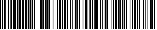 锁定码：系统自动生成的一维码（文件打印时自动带出）锁定时间：（文件打印时自动带出）      年    月    日   时  分  秒注：
1、本表须按包填写，且须分别列明品目；
2、采购人员明确要求的内容无需在响应声明中填写；
3、供应商如有在响应文件报价表中未注明的进一步折扣和声明应在本表中填写，开标时未予宣读的声明，评审时不予考虑；
4、本表中“响应总价”应与响应分项报价表中对应品目号的“响应总价”一致。
5、为实现电子开标，本表格供应商须采用采购代理机构提供的电子采购专用软件制作、打印，并在谈判时提供电子数据包光盘及U盘各一份，此电子版仅为电子开标之用，纸质“响应一览表”与响应一览表数据包不一致时，以纸质“响应一览表”为准。注：1.以上报价须包括供应商为完成本项目、达到采购文件技术需求书的所有费用及按照国家现行税法和有关部门现行规定需缴纳的一切税费。2.供应商不得在响应过程中提出给予赠品、回扣或者与采购无关的其他商品、服务，包括供应商在响应文件中主动提出增加部分与采购项目相同的产品或服务，或提出在成交金额的基础上给予采购人一定比例的折扣，以及赠送与采购项目无关的货物和服务，否则其响应无效。附件3  响应分项报价表响应分项报价表（格式）供应商名称：项目编号/包号及包名称/品目号及品目名称：                  货币单位：人民币元供应商名称（盖章）：                            供应商授权代表（签字）：                               日期：           年         月         日锁定码：系统自动生成的一维码（文件打印时自动带出）锁定时间：（文件打印时自动带出）      年    月    日   时  分  秒 注：
1、本表按品目填写。
2、如果按单价计算的结果与总价不一致,以单价为准修正总价。
3、如果不提供详细分项报价将视为没有实质性响应采购人员。
4、货物响应报价为项目现场完税价，其中，国内产品报价为出厂价（含增值税和其他税费）及国内运输费、保险费及其它伴随费用之和；国外产品报价为出厂价、境内外运输费、保险费、外贸相关手续费用、关税、增值税及其他税费与其他伴随费用之和。
5、表中所有内容必须完整填写。
6、为实现电子开标，本表格供应商须采用采购代理机构提供的电子采购专用软件制作、打印，并在谈判时提供电子数据包光盘及U盘各一份，此电子版仅为电子开标之用，纸质“响应分项报价表”与响应分项报价表数据包不一致时，以纸质“响应分项报价表”为准。附件4　商务条款偏离表		商务条款偏离表采购编号/包号：_____________________     项目名称：                          注：本偏离表是谈判小组评审响应方案最重要的直观材料和主要依据，供应商必须针对本采购人员中的各项要求是否满足填写偏离表，表中“偏离”一栏应填以“正偏离”、“负偏离”或“无偏离”。对采购人员中的所有商务条款，除非本表所列明的所有偏离外，均视作供应商已对之理解和同意。授权代表（签字）：____________                          单位（盖章）:    ____________日期：_____年______月______日附件5　技术规格偏离表技术规格偏离表项目编号： 
供应商名称： 
包号及包名称/品目号及品目名称： 供应商名称（盖章）：                                        供应商授权代表（签字）：                  日期：      年     月      日注：
1、本表须针对采购人员技术规格书逐条应答；
2、所应答的技术指标应有具体内容，不能简单复制采购人员内容，或全部响应仅以“符合、满足”应答；
3、无论正负偏离均须对偏离情况作具体说明；
附件6　资格证明文件
附件6-1  法定代表人授权书(格式)
法定代表人授权书    本授权书声明：注册于（国家或地区的名称）的（公司名称）的在下面签字的（法人代表姓名、职务）代表本公司授权（单位名称）的在下面签字的（被授权人的姓名、职务）为本公司的合法代理人，就（项目名称）的采购（含响应和转为其他方式），以本公司名义处理一切与之有关的事务。
 本授权书于__________年_____月______日签字生效,特此声明。

法定代表人签字或印鉴：_______________________________被授权人签字：_______________________________公司盖章：_______________________________                            附：被授权人姓名： 职　　　　务：详细通讯地址：邮 政  编 码：传　　　　真：电　　　　话：*后附：法定代表人身份证复印件、被授权人身份证复印件（须同时提供身份证正反面复印件并加盖供应商公章）附件6-2  联合响应协议书（格式，联合体必须提供）联合响应协议书            、            及           就“                （项目名称）”____包采购项目的采购事宜，经各方充分协商一致，达成如下协议：由             牵头（主办），          、           参加，组成联合体共同进行采购项目的采购工作。           为本次项目主办单位，联合体以主办方的名义参加，联合体成交后，联合体各方共同与采购人签订合同，就本成交项目对采购人承担连带责任。主办方为项目的总负责单位；组织各参加方进行项目实施工作。           负责         ，具体工作范围、内容以响应文件及合同为准。           负责         ，具体工作范围、内容以响应文件及合同为准。           负责         ，具体工作范围、内容以响应文件及合同为准。各方对于分享项目成果和知识产权的约定为：                       。各方的责任、权利、义务，在成交后经各方协商后报采购人同意另行签订协议或合同。各方不得再以自己名义在同一包号中单独报价，也不得同时参加两个或两个以上的联合体。联合报价的项目负责人不能作为其它联合体或单独供应商的项目组成员。因发生上述问题导致联合体报价成为无效的，联合体的其他成员可追究违约行为。如未成交，本协议自动废止。主办方：									 参加方：公章：                                 公章：法定代表人：                           法定代表人：地      址：                           地      址：邮      编：                           邮      编：电      话：                           电      话：参加方：公章：                                法定代表人：地      址：邮      编：电      话：                    签订日期：       年     月    日注：1、供应商如为联合体，应遵守《中华人民共和国政府采购法》第二十四条规定，且联合体的各方不能再以任何其他方式参加同一包号的，否则将导致其被拒绝；2、联合体各方成员应在本协议上共同盖章，不得分别签署协议书。3、大中型企业和其他自然人、法人或者其他组织与小型、微型企业组成联合体共同参加，共同协议中应写明小型、微型企业的协议合同金额占到共同协议合同总金额的比例。附件6-7  具备履行合同所必需的设备和专业技术能力的证明材料供应商情况表（必须填写）附件6-8  供应商声明函供应商声明函致：采购人在参与本次项目中，我单位承诺：1、我单位参与采购活动前三年内在经营活动中没有因违法经营受到刑事处罚或者责令停产停业、吊销许可证或者执照、较大数额罚款等行政处罚（如果因违法经营被禁止在一定期限内参加政府采购活动，期限已经届满）。2、我单位与参与本项目同一合同项下的其他供应商之间不存在单位负责人为同一人或者存在直接控股、管理关系。3、不存在为采购项目提供整体设计、规范编制或者项目管理、监理、检测等服务后，再参加该采购项目的其他采购活动的情形。若采购人在本项目采购过程中发现我单位存在违反上述承诺的事项，我单位将无条件地退出本项目的，并承担因此引起的一切后果。授权代表（签字）：____________                          单位（盖章）:    ____________日期：_____年______月______日（注：供应商如存在上述要求不一致的情况，请如实列出）附件6-9  供应商（或作为代理商）的资格声明　(格式)1、名称及概况：(1)供应商名称：_______________________________(2)地址及邮编：_______________________________(3)成立和注册日期：___________________________　　(4)主管部门：_________________________________(5)公司性质：_________________________________(6)法人代表：_________________________________(7)职员人数：_________________________________(8)近期资产负债表(到____年______月_______日止)〈1〉固定资产：__________________________原值：___________________________净值：___________________________〈2〉流动资金：__________________________〈3〉长期负债：__________________________〈4〉短期负债：__________________________〈5〉资金来源：自有资金：__________________________银行贷款：__________________________〈6〉资金类型：__________________________商业性：____________________________非商业性：__________________________2、最近三年的年度总营业额：年份　　　　　国内　　　 　　出口　 　　　　总额__________　　 ___________　　___________　　_____________________　　 ___________　　___________　　___________3、最近三年采购货物及服务主要销售给国内及国外用户名称及地址：名称和地址　　　　　　　  销售的项目和数量(1) 出口销售：_________________　　　　________________________________________________　　　　_______________________________(2) 国内销售：_________________　　　　________________________________________________　　　　_______________________________4、同意为供应商制造货物及服务的制造厂并附有制造厂的资格声明：制造厂名称和地址　　　　　制造项目和数量_____________________　 _________________________________________________　 _____________________________5、须由其它制造厂家供应和制造的部件(如果有的话)：制造厂名称和地址　　　　　　制造项目_____________________　  ____________________________________________  　_______________________6、最近三年中与各经销商成交的此种货物及服务(如果有的话)：合同号：___________________________签字日期：_________________________产品名称：_________________________数量：_____________________________合同金额___________________________7、有关开户银行的名称和地址：_____________________________8、供应商认为需要声明的其他情况兹证明上述声明是真实、正确的，并提供了全部能提供的资料和数据，我们同意遵照贵方要求出示有关证明文件。日期：__________________________________________供应商授权代表(签字)：___________________________供应商授权代表的职务：___________________________电话号：________________________________________传真号：________________________________________公章：__________________________________________附件6-10  制造厂家的资格声明（格式，仅当采购人员要求必须提供产品制造厂家授权文件时须提供）名称及概况：(1)制造厂家名称：							(2)地址及邮编：							(3)成立和注册日期：							(4)主管部门：							(5)企业性质：							(6)法人代表：							(7)职员人数：							一般工人：							技术人员：							(8)近期资产负债表(到     年    月   日止)(1)固定资产：					原值：						净值：						(2)流动资金：					(3)长期负债：					(4)短期负债：					(5)资金来源自有资金：					银行贷款：					(6)资金类型：					生产资金：					非生产资金：				2、（1）关于制造响应货物及服务的设施及其它情况：工厂名称地址　　  生产的项目　　　年生产能力　     　职工人数______________ 　_____________　   ____________　  　_____________________ 　_____________   　____________　 　 _______(2)本制造厂不生产，而须从其它制造厂购买的主要零部件制造厂家名称和地址：　　　　　　　　主要零部件名称____________________　　　________________________________________　　　____________________3、制造厂家生产此报价货物及服务的历史(年数)：4、近三年该货物及服务主要销售给国内、外主要客户的名称地址：名称和地址　　　　　　　　　　　　　　　销售项目和数量________________________　　　　　　　　_________________________________________________　　　　　　　　_________________________出口销售额：________________________5、近三年的年营业额：年份　　 　　　　国内　　　　 　　出口　 　　　　　总额__________　　　 ___________　　　___________　　　_____________________　　　 ___________　　　___________　　　___________6、易损件供应商的名称和地址：部件名称                         供应商__________________              ______________　　__________________              ______________7、有关开户银行的名称和地址：_______________________________8、其他情况：_______________________________________________兹证明上述声明是真实、正确的，并提供了全部能提供的资料和数据，我们同意遵照贵方要求出示有关证明文件。日期：_____年______月______日制造商名称：_________________供应商授权代表(签字)：__________________电话号：__________________制造商盖章：____________________________　　传真号：__________________附件6-11  制造厂家的授权书（格式自拟）附件6-12  其他文件要求（格式自拟）（复印件加盖公章）附件6-13具备法律、行政法规规定的其他条件或采购人员“供应商资格要求”要求的其他证明文件。附件7　供应商同类业绩一览表注：1、同类项目业绩的认定标准及有效证明文件要求见采购文件。2、供应商须随本表附有效证明材料，业绩证明材料须提供复印件并加盖供应商公章，须内容清晰。供应商须将提供的有效证明材料按本表形式进行编号并按编号顺序装订提交。未提供有效证明材料的项目业绩在评审时将不予认可。3、本表中信息如有虚假，一经查实将导致其响应文件被拒绝。授权代表（签字）：____________                          单位（盖章）:    ____________日期：_____年______月______日附件8　供应商的项目管理组织机构附件8-1  本项目实施团队主要人员名单供应商承诺：项目周期内实施人员保持稳定，项目核心人员不发生变动。授权代表（签字）：____________                          单位（盖章）:    ____________日期：_____年______月______日附件8-2  本项目实施团队主要人员简历表注：“主要人员”是指实际参加本项目规定的管理、技术和服务工作的负责人员（包括但不限于项目负责人等），应附上有关从业资质证书。授权代表（签字）：____________                          单位（盖章）:    ____________日期：_____年______月______日附件9　售后服务承诺售 后 服 务 表授权代表（签字）：____________                          单位（盖章）:    ____________日期：_____年______月______日附件10  中小企业声明函本公司郑重声明，根据《政府采购促进中小企业发展暂行办法》（财库[2011]181号）的规定，本公司为       （请填写：中型、小型、微型）企业。即，本公司同时满足以下条件：1.根据《工业和信息化部、国家统计局、国家发展和改革委员会、财政部关于印发中小企业划型标准规定的通知》（工信部联企业[2011]300号）规定的划分标准，本公司为       （请填写：中型、小型、微型）企业。2.本公司参加       单位的       项目采购活动（按谈判形式选择填写，在□中划勾）：（1）□本公司为直接供应商，提供本企业制造的货物，由本企业承担工程、提供服务。（2）□本公司为代理商，提供其他       （请填写：中型、小型、微型）企业制造的货物。本条所称货物不包括使用大型企业注册商标的货物。（后附制造商企业类型声明函）（3）□本公司为联合体一方，提供本企业制造的货物，由本企业承担工程、提供服务。我公司提供协议合同金额占到共同协议合同总金额的比例为       。　　本公司对上述声明的真实性负责。如有虚假，将依法承担相应责任。                 企业名称（盖章）：                                 日    期：注1：中小企业划型标准以《关于印发中小企业划型标准规定的通知》（工信部联企业[2011]300号）为准注2：此表如未正确填写，视为未提供附件11  残疾人福利性单位声明函本单位郑重声明，根据《财政部 民政部 中国残疾人联合会关于促进残疾人就业政府采购政策的通知》（财库〔2017〕 141号）的规定，本单位为符合条件的残疾人福利性单位，且本单位参加______单位的______项目采购活动提供本单位制造的货物（由本单位承担工程/提供服务），或者提供其他残疾人福利性单位制造的货物（不包括使用非残疾人福利性单位注册商标的货物）。本单位对上述声明的真实性负责。如有虚假，将依法承担相应责任。               单位名称（盖章）：       日  期：附件12  供应商认为应附的其他材料附件13  响应方案应包括以下内容（但不限于）：详细设计方案、相关图纸、效果图等组织实施方案系统实施策略及项目管理措施培训方案和计划单位名称（公章）：授权代表签字：日期：注：以上内容由供应商自行编制，格式不限，但须加盖供应商公章。供应商退款、开票信息格式致（采购代理机构）我单位参与的                    （项目名称），采购编号         。请在招报价活动结束后，将谈判保证金退至我公司以下账户：开户名称：                       开户行全称：                     账    号：                       行    号：                       （以下两项信息勾选一项并按要求填写。注：供应商公章请勿加盖在银行账号上。）□我单位为小规模纳税人，如获成交，请在我单位支付招标代理服务费后，按以下信息开具发票（适用于供应商支付招标代理服务费的项目）：付款单位名称：                   □我单位为一般纳税人，如获成交，请在我单位支付招标代理服务费后，按以下信息开具发票（适用于供应商支付招标代理服务费的项目）：付款单位名称：                   纳税人识别号：                   地      址：                     电      话：                     开户行全称：                     账      号：                     我单位“增值税一般纳税人资格登记表”复印件或加盖“增值税一般纳税人”戳记的税务登记证复印件或税务部门网站的资格查询结果截图附后。以上信息真实有效，如我单位相关信息在此期间内发生变更，我单位负责及时通知贵公司。由于填写错误、不清晰、我单位信息变更而未及时告知招标公司等引起的退款、开票延误等后果由我单位自行承担。供应商名称：                财务专用章/公章日期：                                    第七章   电子采购平台使用说明供应商购买采购文件后，须登录“中化国际招标有限责任公司电子招投标平台 (http://zg.etbc.com.cn）”免费注册成功，并在平台下载采购文件、报价软件、项目包、订单包等相关数据，方可进行电子报价编辑。电子响应文件说明2.1 响应软件获取登录“中化国际招标有限责任公司电子招投标平台(http://zg.etbc.com.cn）”下载。电子响应软件文件名：bidsoft201705-bjxf.exe2.2 电子响应表格《附件2-响应一览表》、《附件3-响应分项报价表》、《附件5-技术规格偏离表》三张表格，须根据采购人员要求通过电子响应软件制作、生成、打印。2.3 编辑锁定、生成响应数据包、打印编辑锁定：电子报价编辑后，需进行“锁定”操作（一经锁定，系统将随机生成锁定编码，建议不要无故“解锁”；如需“解锁”，以最后“锁定”的响应数据包为准）。生成数据包： “锁定”后，方可生成报价数据包；打印：将最后一次锁定导出的有效报价数据包反导入报价软件，点击按纽验证后，实施电子表格打印。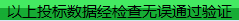 2.4 纸质表格与电子报价数据一致性验证纸质表格下方的“锁定时间”和电子报价软件里“报价编辑”频道下的所投项目的“锁定时间”必须一致。2.5 刻盘内容（光盘和U盘各一份）报价数据包文件（项目编号+ 32位随机码）含有报价数据的电子报价软件文件（bidsoft201705-bjxf）2.6 光盘和U盘标识光盘为不可擦写的刻录光盘（CD-R），光盘上应用记号笔标明供应商名称、项目编号、包号、包名称；U盘须标识公司名称。2.7 特别提醒：电子报价数据用于开标评审，同时用于成交后的电子合同签署，请供应商认真填写。 报价软件技术支持QQ技术咨询群： 260246102      技术服务电话：010-68166840包号包名称单位数量预算总价（万元）交货期是否可采购进口产品一地锚制作组件套106.530天否二地震救援综合训练模拟人个109.930天否序号内容对应条款号说明与要求1项目概述1.1采购人名称：北京市公安局消防局项目名称：抢险救援装备更新（国内）项目项目编号：0747-1761SITCN539采购内容：采购代理机构名称：中化国际招标有限责任公司采购代理机构地址：北京复兴门外大街A2号中化大厦电话：010-59368980、8981传真：010-593693232*供应商的资格要求2.1特殊资格要求：无。3*报价文件的构成10.112.1报价文件应包括但不限于如下内容：报价函（格式见附件1）；法定代表人授权书（授权代表为非法定代表人时提供，格式见附件2）；报价一览表（格式见附件3）；分项报价表（格式见附件4）；技术规格偏离表（格式见附件5）；商务条款偏离表（格式见附件6）；服务费承诺函（格式见附件7）；资格证明文件，包括：有效的企业法人营业执照副本或事业单位法人证书或三证合一证书复印件；经会计师事务所审计的近1年度财务审计报告复印件或谈判前3个月内供应商开户银行出具的资信证明；近3个月内任意1月依法缴纳税收的证明文件复印件（依法免税的应提供相应文件说明）；近3个月内任意1月依法缴纳社会保障资金的证明文件复印件（依法不需要缴纳社会保障资金的应提供相应文件说明）；参加政府采购活动前3年内在经营活动中没有重大违法记录的书面声明；详细的技术响应文件。提供样品1套； 3报价文件的构成10.112.1供应商认为需要提供的其他证明材料。详细的技术响应方案；4报价方式11.1报价方式：项目现场完税价，人民币一次性报价。包括：出厂价（含增值税及其他税费）、货物至项目现场的内陆运输费、保险费和伴随货物交运的有关费用（含现场卸货费用）、调试费用、技术服务费（含税）以及采购文件规定的供应商（供方）应履行义务的费用。注：供应商应在附件3响应分项报价表中列出每项产品的响应报价。5谈判保证金14.1谈判保证金金额：相当于本项目预算2%。6报价文件份数16.1报价文件的份数：正本1份，副本5份，并提供电子文档1份。7接收报价文件截止时间、地点18.1接收响应文件截止时间：2017年11月27日下午14:00时接收响应文件地点：北京复兴门外大街A2号中化大厦20层第三会议室。联系人：张伟、谷鑫电话：010-59368980、593689818代理服务费32.2招标代理机构将在向成交供应商发出成交通知书的同时，按照计价格[2002]1980号、发改办价格[2003]857号文件规定的招标代理服务费标准向成交供应商收取招标服务费。9履约保证金33.1履约保证金：合同总金额的5%。收到成交通知书30日内并且在合同签订后一周内，成交供应商应向采购人支付合同总金额5%的履约保证金，履约保证金采用电汇的方式提交，履约保证金的受益人为采购人。10其他说明样品递交说明1、样品须按包封装并按包分别递交。2、样品递交时间：2017年11月27日下午14:00时样品递交地点：北京复兴门外大街A2号中化大厦20层第三会议室3、对于所投任一包，供应商须将该包要求递交的所有产品样品（具体技术标准见第四章第一条）全部封装在一个包装箱内。样品的外层密封袋上须标注如下信息：①供应商名称；②项目名称；③采购编号/包号。4、供应商须在包装箱中随附一张A4纸打印的样品清单，格式如下：5、成交供应商的样品不予退还，评审结束后将由采购人封存，作为合同验收时的依据；未成交供应商的样品将由招标代理机构在采购有效期内予以退还。供应商须按招标机构通知的时间地点及时领回样品，否则视为供应商自动放弃样品的所有权，招标机构不对样品的遗失缺损承担任何责任。11其他说明电子演示视频要求关于电子演示视频要求：1、所有要求递交响应文件的同时单独密封提交电子演示视频光盘一份，光盘为不可擦写的刻录光盘，光盘上应用记号笔标明供应商名称、项目编号、名称。电子演示视频须分包递交，须在采购文件要求的报价截止时间前送达。2、电子演示视频的外层包装上须标注如下信息：①供应商名称②项目名称③采购编号。3、电子演示视频为所投型号产品的电子说明和视频介绍，要求供应商在演示视频中，介绍装备的功能介绍和操作使用。4、电子演示视频播放时间长度限定为2分钟以内，超出规定时间的部分评审现场将不予播放。要求格式采用MPEG、AVI格 。5、成交供应商的电子演示视频将在评审结束后，由采购人封存处理，并作为后期验收的依据。序号评审因素是否符合要求1报价文件完整性、有序性及是否有效签署并且无计算错误2报价有效期是否满足采购文件要求3是否提交资格证明文件4资格证明文件是否有效5交货期、质量保证期、付款条件和方式有无偏离6是否提交谈判保证金序号评审因素是否符合要求1是否具备类似项目业绩2项目组人员专业配备是否满足项目需求3提供的服务承诺是否满足项目需求4是否提供了完整的技术响应，是否满足项目需求序号123456序号货物名称品牌规格型号单价数量/单位小计1本合同总金额本合同总金额大写：大写：大写：大写：备注备注甲方(公章)：甲方(公章)：乙方(公章)：乙方(公章)：乙方(公章)：法人代表（签字或盖章）：            

授权代表（签字）：                  法人代表（签字或盖章）：            

授权代表（签字）：                  法人代表（签字或盖章）：            

授权代表（签字）：                  法人代表（签字或盖章）：             

授权代表（签字）：                   法人代表（签字或盖章）：             

授权代表（签字）：                   地址：地址：邮编：邮编：电话：电话：传真：传真：签署日期：签署日期：       年     月     日序号分项内容主要规格型号/描述制造商名称数量/单位单价小计1响应单价(项目现场完税价)响应单价(项目现场完税价)响应单价(项目现场完税价)响应单价(项目现场完税价)响应单价(项目现场完税价)响应单价(项目现场完税价)


                   委托单位（公章）：北京市公安局消防局 法定代表人签字：                               年     月     日项目名称： 项目名称： 项目编号：包号及包名称： 货币单位：人民币元货币单位：人民币元包号及包名称响应总价(元)保证金交付时间交付地点响应声明序号采购人员条目号（页码）采购人员的商务条款响应文件的商务条款偏离采购人员技术需求条目编号及所要求内容响应文件应答内容*号和#号指标技术证明文件对应页码偏离说明（无偏离，正/负偏离及偏离情况）供应商：____________________（公章）                   填表日期：_________供应商：____________________（公章）                   填表日期：_________供应商：____________________（公章）                   填表日期：_________供应商：____________________（公章）                   填表日期：_________供应商：____________________（公章）                   填表日期：_________供应商：____________________（公章）                   填表日期：_________供应商：____________________（公章）                   填表日期：_________供应商：____________________（公章）                   填表日期：_________供应商：____________________（公章）                   填表日期：_________供应商：____________________（公章）                   填表日期：_________供应商：____________________（公章）                   填表日期：_________详细地址邮政编码电话电话传真传真法人代表职务职务授权代表职务职务单位简介及组织机构情况单位简介及组织机构情况单位股权关系单位股权关系单位优势及特长单位优势及特长职工总数职工总数工程技术人员总数工程技术人员总数员工职称情况员工职称情况高级职称高级职称中级职称中级职称初级职称初级职称初级职称初级职称技工人数人数流动资金（万元）流动资金（万元）银行贷款（万元）银行贷款（万元）企业财务状况（万元）企业财务状况（万元）收入总额收入总额利润总额利润总额税后利润税后利润负债总额负债总额负债总额2014年2014年2015年2015年2016年2016年主要设备状况主要设备状况主要设备名称主要设备名称型号型号数量数量设备状况设备状况设备状况主要设备状况主要设备状况主要设备状况主要设备状况主要设备状况主要设备状况序号项目名称合同签订时间合同金额（元）项目单位项目单位联系人/电话项目内容描述12…拟担任职务、分工姓名职称学历专业从业资格相关工作年限姓名年龄年龄身份证号码身份证号码毕业学校专业专业学历职称职称职务职务现所在机构或部门相关工作年限相关工作年限拟在本项目担任中职务拟在本项目担任中职务拟在本项目担任中职务主要经历日期参加过的相关项目名称/成果情况参加过的相关项目名称/成果情况参加过的相关项目名称/成果情况担任何职（负责人/参加者）担任何职（负责人/参加者）是否已完成是否已完成备注售后服务机构名称值班电话详细地点负责人售后服务机构其他情况简介（可另附页说明，格式自拟）（可另附页说明，格式自拟）（可另附页说明，格式自拟）可提供的优惠条件（可另附页说明，格式自拟）（可另附页说明，格式自拟）（可另附页说明，格式自拟）货物保修承诺（可另附页说明，格式自拟）须包含但不限于以下内容：（1）质量保证期；（2）产品在使用过程中如因自身质量导致出现问题，后果由成交人承担；（3）承诺质保期后10年内可提供备品备件；（4）其他承诺。（可另附页说明，格式自拟）须包含但不限于以下内容：（1）质量保证期；（2）产品在使用过程中如因自身质量导致出现问题，后果由成交人承担；（3）承诺质保期后10年内可提供备品备件；（4）其他承诺。（可另附页说明，格式自拟）须包含但不限于以下内容：（1）质量保证期；（2）产品在使用过程中如因自身质量导致出现问题，后果由成交人承担；（3）承诺质保期后10年内可提供备品备件；（4）其他承诺。其他售后服务（可另附页说明，格式自拟）须包含但不限于以下内容：（1）技术支持及现场服务；（2）接到采购方电话后     小时内到达现场；（3）重大活动或突发事件现场保障方案；（可另附页说明，格式自拟）须包含但不限于以下内容：（1）技术支持及现场服务；（2）接到采购方电话后     小时内到达现场；（3）重大活动或突发事件现场保障方案；（可另附页说明，格式自拟）须包含但不限于以下内容：（1）技术支持及现场服务；（2）接到采购方电话后     小时内到达现场；（3）重大活动或突发事件现场保障方案；